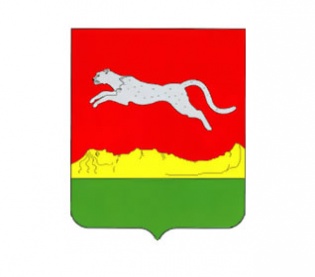    ПРЕСС-РЕЛИЗКаждый собственник несёт ответственность не только за своё, но и за общедомовое имуществоБольшинство жителей нашего края уже поняли необходимость проведения капитального ремонта, а также преимущества накопительной системы платежей: ведь капитально ремонтировать необходимо такие дорогостоящие конструкции, как крыша, фасад, системы тепло- и энергоснабжения и другие.Независимо от того, какой способ накопления выбрал конкретный дом – общий котёл или спецсчёт, обязательными участниками процесса капремонта являются собственники квартир. Собственники должны на общем собрании избрать своего представителя – уполномоченное лицо, которое будет следить за ходом выполнения работ по капремонту.Не стоит относиться к выбору уполномоченного лица формально! Лучше, если это будет человек с инженерным или строительным образованием; или с опытом работы в сфере ЖКХ или строительства. Если среди собственников такого человека нет, можно найти специалиста не из числа собственников.Что имеет право и должен делать представитель собственников:Познакомиться с прорабом подрядной организации и куратором дома от фонда капремонта (если заказчиком выступает фонд);Просмотреть состав работ в смете к договору подряда и график проведения работ;Участвовать в приёмке работ в соответствии с графиком выполнения, в том числе в приёмке скрытых работ;Проверить сертификаты соответствия на используемые при капремонте материалы;При отсутствии замечаний: подписать итоговый акт приёмки работ;Задавать любые интересующие вопросы в отношении проведения работ представителям подрядной организации и фонда;При выявлении некачественного проведения работ составить письменный акт о нарушении, указать дату, по возможности собрать фото- и видео доказательства.Важно! Итоговая сумма работ может отличаться от запланированной, т.к. в ходе ремонта может появиться необходимость проведения дополнительных работ.